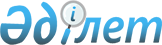 О предоставлении земельных участков для нужд обороныПостановление Правительства Республики Казахстан от 31 августа 2012 года № 1125

      В соответствии с подпунктом 3) статьи 13 и статьи 105 Земельного кодекса Республики Казахстан от 20 июня 2003 года Правительство Республики Казахстан ПОСТАНОВЛЯЕТ:



      1. Предоставить государственному учреждению «Воинская часть 5511 Внутренних войск Министерства внутренних дел Республики Казахстан» земельные участки на праве постоянного землепользования для нужд обороны из категории земель населенных пунктов Восточно-Казахстанской области согласно приложению к настоящему постановлению.



      2. Акиму Восточно-Казахстанской области и Министерству внутренних дел Республики Казахстан в установленном законодательством порядке принять меры, вытекающие из настоящего постановления.



      3. Государственному учреждению «Воинская часть 5511 Внутренних войск Министерства внутренних дел Республики Казахстан» в соответствии с действующим законодательством Республики Казахстан возместить в доход республиканского бюджета потери сельскохозяйственного производства, вызванные изъятием сельскохозяйственных угодий площадью 7,0 гектаров пастбищных угодий, для использования их в целях, не связанных с ведением сельского хозяйства.



      4. Настоящее постановление вводится в действие со дня подписания.      Премьер-Министр

      Республики Казахстан                       К. Масимов

Приложение        

к постановлению Правительства

Республики Казахстан    

от 31 августа 2012 года № 1125 

Экспликация

земельных участков, предоставляемых

государственному учреждению «Воинская часть 5511 Внутренних

войск Министерства внутренних дел Республики Казахстан»

на праве постоянного землепользования для нужд обороны
					© 2012. РГП на ПХВ «Институт законодательства и правовой информации Республики Казахстан» Министерства юстиции Республики Казахстан
				№

п/пОбщая

площадь,

гаВ том числе В том числе Местоположение

земельного участкаЦелевое

назначение

земельного

участка№

п/пОбщая

площадь,

гапастбищепрочие

землиМестоположение

земельного участкаЦелевое

назначение

земельного

участка1.7,07,0Восточно-Казахстанская

область, Жарминский

район, Жангизтобинский

сельский округ,

поселок Жангиз ТобеДля

строительства

и

обслуживания

стрельбища2.2,092,09Восточно-Казахстанская

область, Жарминский

район, Жангизтобинский

сельский округ,

поселок Жангиз ТобеДля

обслуживания

казармы9,097,02,09